Publicado en  el 26/02/2014 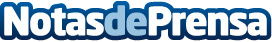 abertis presenta un modelo pionero en España de gestión integral de infraestructuras urbanas de comunicaciones El operador de infraestructuras de telecomunicaciones del grupo abertis mostrará su potencial tecnológico en la novena edición del Mobile World Congress (MWC) con varias soluciones centradas en el segmento del towering, smart city y audiovisuales.Datos de contacto:abertisNota de prensa publicada en: https://www.notasdeprensa.es/abertis-presenta-un-modelo-pionero-en-espana_1 Categorias: Telecomunicaciones http://www.notasdeprensa.es